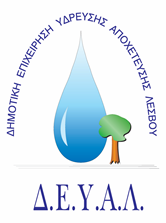 ΔΙΑΔΗΜΟΤΙΚΗ ΕΠΙΧΕΙΡΗΣΗ                                                            Ημερομηνία: 09/05/2022ΥΔΡΕΥΣΗΣ ΑΠΟΧΕΤΕΥΣΗΣ                                             ΛΕΣΒΟΥ                                                                                                          Προς                                                                                                          Δ.Ε.Υ.Α. ΛέσβουΕΝΔΕΙΚΤΙΚΟΣ ΠΡΟΥΠΟΛΟΓΙΣΜΟΣ	Προς ΘΕΜΑ: Προμήθεια και τοποθέτηση ελαστικών για το υπηρεσιακό όχημα με αρ. κυκλ. ΜΥΚ 3856. Αρ. πρωτ.:  5353 /09-05-2022Α/ΑΠΟΣΟΤΗΤΑΠΕΡΙΓΡΑΦΗΤΙΜΗ ΜΟΝ. ΚΟΣΤΟΣ12ΕΛΑΣΤΙΚΟ ΔΙΑΣΤΑΣΕΩΝ 225 / 75 / R15CΜΕ ΔΕΙΚΤΗ ΦΟΡΤΙΟΥ 108 ή ΑΝΩΤΕΡΟΜΕ ΔΕΙΚΤΗ ΤΑΧΥΤΗΤΑΣ Q ή ΑΝΩΤΕΡΟΕΡΑΣΙΑ ΤΟΠΟΘΕΤΗΣΗΣ ΚΑΙ ΖΥΓΟΣΤΑΘΜΙΣΗΣ100,00200,00ΚΑΘΑΡΗ ΑΞΙΑΚΑΘΑΡΗ ΑΞΙΑΚΑΘΑΡΗ ΑΞΙΑΚΑΘΑΡΗ ΑΞΙΑ200,00ΦΠΑ 17%ΦΠΑ 17%ΦΠΑ 17%ΦΠΑ 17%34,00ΣΥΝΟΛΟΣΥΝΟΛΟΣΥΝΟΛΟΣΥΝΟΛΟ234,00